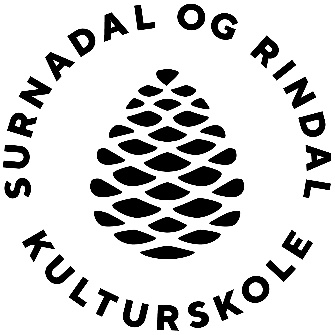 Vil du bli elev på kulturskolen?
Send søknad via www.kulturskolenordmore.no 
Klikk på «Bli elev» 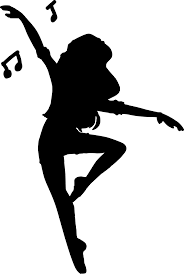 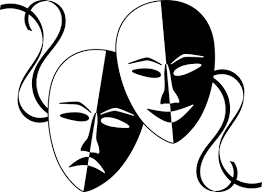 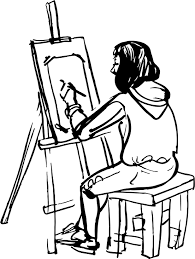 Du kan lære å spele instrument, synge, danse, teikne/male og spele teater.Kontakt: Tlf 90292290/41542117Epost: kulturskolen@surnadal.kommune.no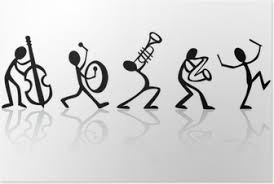 